31.mai – 01. juni 2022Barns beste – forebygging av vold og overgrep mot barn og ungeTirsdag 31.mai 09:00-12:4509:00 - VelkommenV/ Statsforvalter Tom Cato Karlsen, Nordland fylkeVelkommen ved møtelederen
V/ Ungdommens Fylkesutvalg i Trøndelag, Ungdommens Fylkesråd i Nordland og Troms og Finnmark: Vegard Gunnerød Sem, Håvard B. Rødsand og Ole Martin Melbøe NygårdHilsen fra Barne- og familieministeren Kjersti Toppe «Pappas hemmelighet» V/ Odd Werner Hansen og Vilde Bratland Hansen. Et innlegg om hvordan skam og mestring har preget Odd Werners liv og om hvordan barn blir preget av at et familiemedlem blir utsatt for overgrep.09:50-10:00 Benstrekk10:00 – 11:30 Barn har rett til beskyttelse «Handlingsplanen «Frihet fra vold» - tiltak for barnets beste» V/ Tove Bruusgaard, avdelingsdirektør Barne-, ungdoms og familiedirektoratet og Ann Nordal, seniorrådgiver Helsedirektoratet«Litt om sex og sånn»V/ Siri Marie Bleke og John Oddvar Bodsberg fra ungdomsrådet i Melhus. Melhus kommunestyre tar ungdommens tilbakemelding på seksualundervisning på alvor som en viktig del av folkehelsearbeidet.«Æ E MÆ – en helhetlig modell for forebygging av vold og overgrep mot barn»
V/ Sture Jacobsen, kommunalsjef helse og omsorg, Sortland kommune11: 30 -11:40 beinstrekk11:40 – 12:30 Barn skal ha like rettigheter«Kvalitet og likeverdighet for den samiske befolkningen» V/ Jill Abelsen Olsen, seniorrådgiver og Johan Inge Greff, seniorrådgiver/familieterapeut Nasjonalt samisk kompetansesenter (NASAK) «Flyktningbarn/unge og psykisk helse» V/ Marit Borchgrevink, psykologspesialist, Regionalt ressurssenter om vold, traumatisk stress og selvmordsforebygging, RVTS-Nord«Bekymringsfull og skadelig seksuell atferd hos barn og unge». Ressurser ved håndtering V/ Oddfrid Skorpe Tennfjord, psykolog phd, Ressurssenter om vold, traumatisk stress og selvmordsforebygging, RVTS Midt12:40 – 12:45 Oppsummering V/ Ungdommens fylkesråd og kulturelt innslag v/ Cadenza UngdomsbedriftOnsdag 1.juni kl. 09:00-12:45	09:00 - Velkommen til ny konferansedag 
V/ Sametingsråd Runar Myrnes BaltoHilsen fra Justis – og beredskapsministerEmilie Enger Mehl«Hvordan samarbeide med barn på trygge måter og sikre barns selvbestemmelse?»V/ Proffer i Forandringsfabrikken09:40 – 11:35 Barn har rett til å være trygge, også på nett«Det gjør noe med dæ - hatefulle meninger på nett»V/Sandra Vestnes, elev ved Bodø videregående skoleSofaprat om ytringsfrihet10:10 – 10:20 Benstrekk«Avdekking og forebygging av internettrelaterte overgrep mot barn»V/ Marte Myre Linberg, politiadvokat, og Merete Stav Lervang, politibetjent koordinator vold i nære relasjoner og seksuelle overgrep, Trøndelag politidistrikt«Erfaringer fra Dark Room – avdekking av Norgeshistoriens største overgrepssak på nett»V/ Line Sortland, politioverbetjent politifaglig etterforskningsleder, Vest politidistrikt11:30– 11:40 Benstrekk11:40 – 12:40 Alle barn er alles ansvar«Om Tystnaden i Sápmi – IKKE LENGRE STILLE»V/ Marion Knutsen, student, om det å tørre og stå opp for seg selv og andre ofre, om åpenhet og mot.«Unge samers psykiske helse»V/ Ketil Lenert Hansen, professor i helsevitenskap, Regionalt kunnskapssenter for barn og unge (RKBU Nord)«Alle barn er alles ansvar- Barn på krisesenteret»V/ Wanja Sæther, leder for krisesentret i Salten«Ressurser og verktøy til bruk for forebyggende arbeid»V/ Sandra Bergersen, spesialkonsulent, Regionalt ressurssenter om vold, traumatisk stress og selvmordsforebygging, RVTS-Nord12:40 AvslutningV/ Ungdommens FylkesrådArrangører 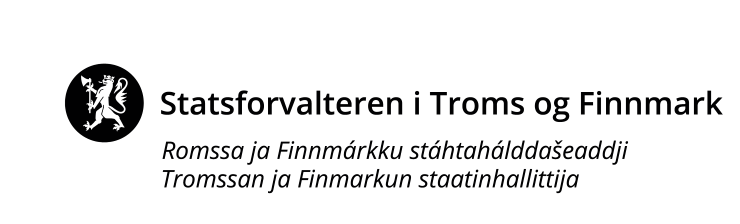 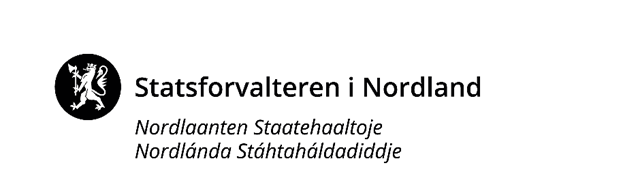 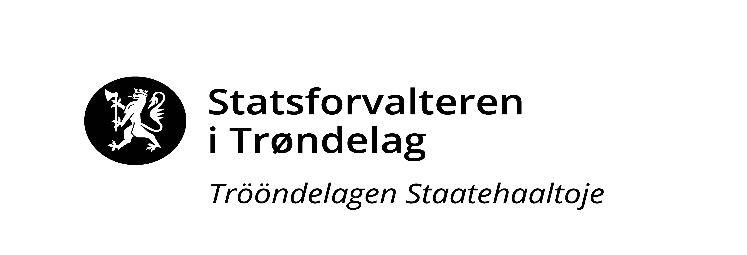 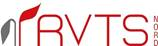 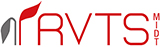 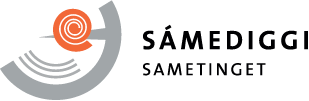 